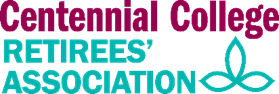 CCRA Annual General MeetingOctober 5, 202211:00 AM-3:00 PM In- Person & Zoom MeetingCCRA Annual General MeetingOctober 5, 202211:00 AM-3:00 PM In- Person & Zoom MeetingMission StatementThe Purpose / Mission of the Centennial College Retirees’ Association:The Centennial College Retirees’ Association is an organization whose purpose is to promote the interest of Centennial College retirees.  It provides members with fellowship, pertinent information and response to their concerns.It acts to:Promote continuing contact and dialogue among retired members of the Centennial College community through:Social and recreational events Formal communication such as through the CCRA website, newsletters, and mailingsAdvocate for Centennial College retireesLiaise with retire groups such as other community college retirees’ associations and the Ontario Colleges Retirees’ Association (OCRA) Promote the interests of Centennial College and its programs within the community Marilyn Maintain a formal relationship with the College at the Presidential level to ensure the continuity and independence ofCCRAPerform  Directorsan active role where appropriate, with respect to wider social issues within the community10:45 AMMix and MingleMission StatementThe Purpose / Mission of the Centennial College Retirees’ Association:The Centennial College Retirees’ Association is an organization whose purpose is to promote the interest of Centennial College retirees.  It provides members with fellowship, pertinent information and response to their concerns.It acts to:Promote continuing contact and dialogue among retired members of the Centennial College community through:Social and recreational events Formal communication such as through the CCRA website, newsletters, and mailingsAdvocate for Centennial College retireesLiaise with retire groups such as other community college retirees’ associations and the Ontario Colleges Retirees’ Association (OCRA) Promote the interests of Centennial College and its programs within the community Marilyn Maintain a formal relationship with the College at the Presidential level to ensure the continuity and independence ofCCRAPerform  Directorsan active role where appropriate, with respect to wider social issues within the community11:00 AMWelcome & Call to Order 	Ellen Bull, PresidentMission StatementThe Purpose / Mission of the Centennial College Retirees’ Association:The Centennial College Retirees’ Association is an organization whose purpose is to promote the interest of Centennial College retirees.  It provides members with fellowship, pertinent information and response to their concerns.It acts to:Promote continuing contact and dialogue among retired members of the Centennial College community through:Social and recreational events Formal communication such as through the CCRA website, newsletters, and mailingsAdvocate for Centennial College retireesLiaise with retire groups such as other community college retirees’ associations and the Ontario Colleges Retirees’ Association (OCRA) Promote the interests of Centennial College and its programs within the community Marilyn Maintain a formal relationship with the College at the Presidential level to ensure the continuity and independence ofCCRAPerform  Directorsan active role where appropriate, with respect to wider social issues within the community11:15 AMMotion to approve the 2021Minutes of the 15th Annual General Meeting and 2022 AGM AgendaMission StatementThe Purpose / Mission of the Centennial College Retirees’ Association:The Centennial College Retirees’ Association is an organization whose purpose is to promote the interest of Centennial College retirees.  It provides members with fellowship, pertinent information and response to their concerns.It acts to:Promote continuing contact and dialogue among retired members of the Centennial College community through:Social and recreational events Formal communication such as through the CCRA website, newsletters, and mailingsAdvocate for Centennial College retireesLiaise with retire groups such as other community college retirees’ associations and the Ontario Colleges Retirees’ Association (OCRA) Promote the interests of Centennial College and its programs within the community Marilyn Maintain a formal relationship with the College at the Presidential level to ensure the continuity and independence ofCCRAPerform  Directorsan active role where appropriate, with respect to wider social issues within the community11:30 AMReports for 2021 & Discussion(Questions are welcome following each report)President/Vice President    Ellen Bull & Marilyn ScottMembership				            Pat BrownTreasurer					       Ellen BullWebmaster				            Luzia BidwellMission StatementThe Purpose / Mission of the Centennial College Retirees’ Association:The Centennial College Retirees’ Association is an organization whose purpose is to promote the interest of Centennial College retirees.  It provides members with fellowship, pertinent information and response to their concerns.It acts to:Promote continuing contact and dialogue among retired members of the Centennial College community through:Social and recreational events Formal communication such as through the CCRA website, newsletters, and mailingsAdvocate for Centennial College retireesLiaise with retire groups such as other community college retirees’ associations and the Ontario Colleges Retirees’ Association (OCRA) Promote the interests of Centennial College and its programs within the community Marilyn Maintain a formal relationship with the College at the Presidential level to ensure the continuity and independence ofCCRAPerform  Directorsan active role where appropriate, with respect to wider social issues within the community12:30 PMElections and Director Confirmations- Mission StatementThe Purpose / Mission of the Centennial College Retirees’ Association:The Centennial College Retirees’ Association is an organization whose purpose is to promote the interest of Centennial College retirees.  It provides members with fellowship, pertinent information and response to their concerns.It acts to:Promote continuing contact and dialogue among retired members of the Centennial College community through:Social and recreational events Formal communication such as through the CCRA website, newsletters, and mailingsAdvocate for Centennial College retireesLiaise with retire groups such as other community college retirees’ associations and the Ontario Colleges Retirees’ Association (OCRA) Promote the interests of Centennial College and its programs within the community Marilyn Maintain a formal relationship with the College at the Presidential level to ensure the continuity and independence ofCCRAPerform  Directorsan active role where appropriate, with respect to wider social issues within the community1245 PMFinal Discussion & Door PrizesMission StatementThe Purpose / Mission of the Centennial College Retirees’ Association:The Centennial College Retirees’ Association is an organization whose purpose is to promote the interest of Centennial College retirees.  It provides members with fellowship, pertinent information and response to their concerns.It acts to:Promote continuing contact and dialogue among retired members of the Centennial College community through:Social and recreational events Formal communication such as through the CCRA website, newsletters, and mailingsAdvocate for Centennial College retireesLiaise with retire groups such as other community college retirees’ associations and the Ontario Colleges Retirees’ Association (OCRA) Promote the interests of Centennial College and its programs within the community Marilyn Maintain a formal relationship with the College at the Presidential level to ensure the continuity and independence ofCCRAPerform  Directorsan active role where appropriate, with respect to wider social issues within the community1:00-2:00 PMLunch & Door PrizesMission StatementThe Purpose / Mission of the Centennial College Retirees’ Association:The Centennial College Retirees’ Association is an organization whose purpose is to promote the interest of Centennial College retirees.  It provides members with fellowship, pertinent information and response to their concerns.It acts to:Promote continuing contact and dialogue among retired members of the Centennial College community through:Social and recreational events Formal communication such as through the CCRA website, newsletters, and mailingsAdvocate for Centennial College retireesLiaise with retire groups such as other community college retirees’ associations and the Ontario Colleges Retirees’ Association (OCRA) Promote the interests of Centennial College and its programs within the community Marilyn Maintain a formal relationship with the College at the Presidential level to ensure the continuity and independence ofCCRAPerform  Directorsan active role where appropriate, with respect to wider social issues within the community2:00 PM
Dessert & Special Musical Guest-                  Dr. Mike Daley- The Elvis Presley StoryMission StatementThe Purpose / Mission of the Centennial College Retirees’ Association:The Centennial College Retirees’ Association is an organization whose purpose is to promote the interest of Centennial College retirees.  It provides members with fellowship, pertinent information and response to their concerns.It acts to:Promote continuing contact and dialogue among retired members of the Centennial College community through:Social and recreational events Formal communication such as through the CCRA website, newsletters, and mailingsAdvocate for Centennial College retireesLiaise with retire groups such as other community college retirees’ associations and the Ontario Colleges Retirees’ Association (OCRA) Promote the interests of Centennial College and its programs within the community Marilyn Maintain a formal relationship with the College at the Presidential level to ensure the continuity and independence ofCCRAPerform  Directorsan active role where appropriate, with respect to wider social issues within the community2:55 pmWrap-Up and AdjournmentMission StatementThe Purpose / Mission of the Centennial College Retirees’ Association:The Centennial College Retirees’ Association is an organization whose purpose is to promote the interest of Centennial College retirees.  It provides members with fellowship, pertinent information and response to their concerns.It acts to:Promote continuing contact and dialogue among retired members of the Centennial College community through:Social and recreational events Formal communication such as through the CCRA website, newsletters, and mailingsAdvocate for Centennial College retireesLiaise with retire groups such as other community college retirees’ associations and the Ontario Colleges Retirees’ Association (OCRA) Promote the interests of Centennial College and its programs within the community Marilyn Maintain a formal relationship with the College at the Presidential level to ensure the continuity and independence ofCCRAPerform  Directorsan active role where appropriate, with respect to wider social issues within the communityWrap-Up and AdjournmentMission StatementThe Purpose / Mission of the Centennial College Retirees’ Association:The Centennial College Retirees’ Association is an organization whose purpose is to promote the interest of Centennial College retirees.  It provides members with fellowship, pertinent information and response to their concerns.It acts to:Promote continuing contact and dialogue among retired members of the Centennial College community through:Social and recreational events Formal communication such as through the CCRA website, newsletters, and mailingsAdvocate for Centennial College retireesLiaise with retire groups such as other community college retirees’ associations and the Ontario Colleges Retirees’ Association (OCRA) Promote the interests of Centennial College and its programs within the community Marilyn Maintain a formal relationship with the College at the Presidential level to ensure the continuity and independence ofCCRAPerform  Directorsan active role where appropriate, with respect to wider social issues within the community